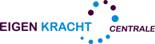 Eigen Kracht-conferenties: de kracht van ons samenAls de diagnose Alzheimer of dementie gesteld is, rijzen er veel vragen: Hoe gaat het nu verder? Wat is er nodig aan zorg en steun? Wie besluit er als ik het straks zelf niet meer kan? In deze situaties kunnen mensen met elkaar een plan maken. Dat kan in een Eigen Kracht-conferentie.Langzamerhand wordt duidelijk dat er in de zeer nabije toekomst iets wezenlijks gaat veranderen in onze verzorgingsstaat, en niet alleen vanwege de kosten. Door een brede invoering van Eigen Kracht-conferenties kan de Eigen Kracht Centrale op het terrein van zorg en hulpverlening een belangrijke bijdrage leveren aan de nodige verandering en innovatie. De kern hiervan is het bevorderen van ‘samenredzaamheid’ door burgers: wie kan rekenen op hulp uit eigen kring staat steviger in zijn schoenen en doet een ander beroep op professionele zorg. Hoofdpersoon, mantelzorgers en professionals zullen met elkaar te maken krijgen. Maar wie heeft de regie? Met behulp van de Eigen Kracht-conferentie krijgen burgers de verantwoordelijkheid terug voor hun problemen én voor de oplossingen ervan. De sleutel is zeggenschap.Eigen Kracht-conferenties bevorderen actief burgerschap. Deelnemers ontlenen trots en plezier aan het eigendom van hun plan dat zij in eigen kring bedacht hebben. Zij voeren hun gemaakte plannen grotendeels zelf uit, ook op de langere termijn. Niet alleen direct betrokkenen worden er beter van, maar ook de samenleving die minder kosten hoeft te maken. Onderzoek laat zien dat een Eigen Kracht-conferentie negen van de tien keer tot resultaat leidt. Wat is een Eigen Kracht-conferentie?De Eigen Kracht-conferentie is een besluitvormingsmodel waarin families, personen of groepen burgers zelf beslissen over wat zij nodig hebben aan hulp. De hoofdpersoon in een Eigen Kracht-conferentie kan een volwassene zijn met een ziekte of beperking, maar ook een mantelzorger. Tijdens een bijeenkomst wordt door zo veel mogelijk betrokkenen een plan voor de toekomst gemaakt: door de hoofdpersoon zelf (voor zover nog mogelijk), kinderen, familieleden, vrienden, buren. Een Eigen Kracht-conferentie kan worden ingezet in alle situaties waar een plan moet komen om te zorgen dat het beter gaat. In dat plan staat wat zij zelf kunnen doen en waarvoor er professionele zorg nodig is. Wie organiseert een Eigen Kracht-conferentie?Een Eigen Kracht-coördinator helpt de Eigen Kracht-conferentie voor te bereiden en uit te voeren. Hij of zij bekijkt, met de persoon om wie het gaat, wie er aanwezig kunnen zijn op de conferentie en overlegt met de hoofdpersoon of er misschien informatie van een professionele hulpverlener gewenst is. De Eigen Kracht-coördinator informeert alle uitgenodigde deelnemers over het doel en de werkwijze van de conferentie en verzorgt samen met de hoofdpersoon praktische zaken zoals een locatie, eten en drinken. De Eigen Kracht-coördinatoren zijn verbonden aan de Eigen Kracht Centrale. Het zijn gewone burgers die opgeleid zijn voor deze taak, naast hun werk of andere bezigheden. De ruim 800 Eigen Kracht-coördinatoren komen uit verschillende taalgebieden, zijn onafhankelijk en niet in dienst bij een hulpverlenende instantie. Hoe verloopt een Eigen Kracht-conferentie?Een Eigen Kracht-conferentie bestaat uit een open deel, een besloten deel en een deel waarin de gemaakte plannen gepresenteerd worden. In het open deel wordt het doel van de conferentie uitgelegd en kunnen eventuele hulpverleners en deskundigen vertellen wat zij kunnen betekenen voor de betrokkenen. Het tweede deel is besloten: zonder buitenstaanders spreken enkel de ‘eigen mensen’ over het probleem en de plannen die zij ervoor maken. In het derde deel worden de plannen gepresenteerd. Als het probleem gaat over mensen die onder toezicht of curatele staan, worden de plannen door de wettelijk vertegenwoordiger getoetst op wettigheid en veiligheid.Een stille revolutieDe Eigen Kracht-conferentie keert de gangbare werkwijze en machtsverhoudingen in de zorg om. De aanbodgerichte benadering wordt verlaten en maakt plaats voor een grote kring van mensen aan wie om een plan gevraagd wordt. Mensen die voorheen als oorzaak van problemen werden beschouwd, vormen nu het begin van de oplossing. Zij krijgen zeggenschap en regie over hun eigen situatie. Het plan dat de ‘eigen kring’ maakt, is leidend voor de hulp. Een zorg- of hulpverleningsplan is dan niet meer het werkplan van de hulpverlener, maar het plan van een burger waar professionele zorg een onderdeel van kan zijn. Het moet een recht en plicht van burgers zijn om allereerst hun eigen kracht aan te spreken. Het is deze visie die Eigen Kracht zo werkzaam maakt. 

Contactgegevens: Stichting Eigen Kracht Centrale, 0800 - 33 77 835, info@eigen-kracht.nl / www.eigen-kracht.nl